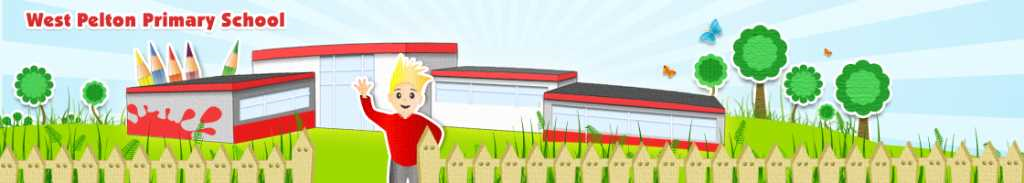 Person Specification: Lunchtime Supervisor Grade 1   JE Ref: A5524EssentialDesirableApplicationFully supported references, one of which must be from your current or most recent employerQualifications/AttainmentsGood interpersonal skills with both children and adultsBasic oral and written communication skillsWillingness to undertake additional trainingFirst Aid qualificationExperienceAbility to work constructively as part of a teamAbility to relate well to children and adultsGood organisational and prioritising skillsPrevious experience of working within a school environmentPrevious knowledge of the Outdoor Play and Learning (OPAL) ProgrammeSkills, Knowledge and AptitudeCommitted to the needs of, and have the ability to relate sensitively to childrenAbility to relate well to children and adultsAbility to work as part of a team and to use own initiativeKnowledge and understanding of Safeguarding and Child Protection proceduresConfident communicatorAbility to learn from experiences and challengesTakes responsibility and accountabilityDemonstrates a positive attitude at all timesAbility to present oneself as a role model to pupils in speech, dress, behaviour and attitude A positive approach to learning and gaining new skills through teamwork and training opportunitiesAbility to uphold the Christian ethos of the school•	Ability to work within the LA and School’s policies and guidelinesPersonal AttributesFriendly yet professional and respectful approach which demonstrates support and shows mutual respectOpen, honest and an active listenerFlexible and adaptable to changeAbility to demonstrate a happy, enthusiastic, highly motivated personaA positive approach to inclusive practice with children and colleaguesCommitment to delivering a high quality service and to continuous improvement